Rysunek numer 3Metalowa szafka aktowa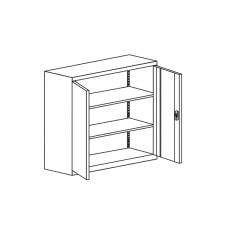 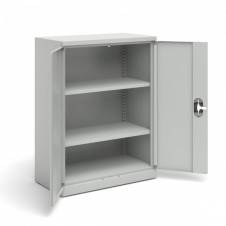 Wymiary: wysokość – 1000 - 1100 mmszerokość – 800 - 810 mmgłębokość – 420 - 435 mm